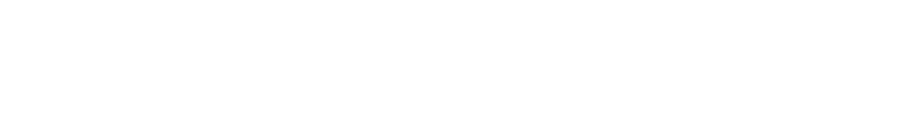 Inventarliste als Teil des MietvertragesObjektanschrift  _____________________________________________________________

Vermieter  	  _____________________________________________________________

Mieter    	  _____________________________________________________________Das hier aufgelistete Inventar ist Bestandteil der oben genannten Ferienunterkunft und weist keine Beschädigungen auf.Wurde geprüft von Mieter und Vermieter am: ________________________________
______________________________      	_______________________________
Unterschrift Mieter                                       	Unterschrift Vermieter
Einen Durchschlag habe ich als Mieter erhalten.
Anzahl
Anmerkungen
Wohnzimmer
Wohnzimmer
WohnzimmerCouchCouchtischStühleTV-SchrankTV-GerätDVD-PlayerTeppichGardinenTischleuchteDeckenleuchteDeckenfluterBilderKaminofenSchrankVentilator
Küche
Küche
KücheKüchentischStühleKühlschrankBackofenHerdplatteHängeschränkeStaubsaugerKaffeemaschineMikrowelleToasterBilderHeißwasserkocherGardinenGefrierschrank
Schlafzimmer
Schlafzimmer
SchlafzimmerBettKommodeNachttischNachttischlampeKleiderschrankKopfkissenBettdeckeDeckenleuchteStandleuchteBilderGardinen
Badezimmer
Badezimmer
BadezimmerSpiegelFöhnDuschablageDeckenleuchteKosmetikspiegelKosmetikeimerWC-BrilleSchrank
Flur
Flur
FlurSpiegelGarderobeDeckenleuchteSchuhschrankBilder